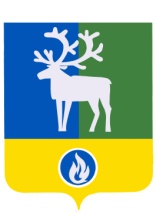 СЕЛЬСКОЕ ПОСЕЛЕНИЕ ЛЫХМАБЕЛОЯРСКИЙ РАЙОНХАНТЫ-МАНСИЙСКИЙ АВТОНОМНЫЙ ОКРУГ – ЮГРА АДМИНИСТРАЦИЯ СЕЛЬСКОГО ПОСЕЛЕНИЯ ЛЫХМАПОСТАНОВЛЕНИЕот 24 августа 2023 года                                                                                                              № 42О создании постоянно действующей комиссии по проведению осмотра зданий, сооружений в целях их технического состояния и надлежащего технического обслуживания на территории сельского поселения ЛыхмаВ соответствии с пунктом 7 частью 1 статьи 8 Градостроительного кодекса Российской Федерации, Федеральным законом от 6 октября 2003 года № 131-ФЗ «Об общих принципах организации местного самоуправления в Российской Федерации»  п о с т а н о в л я ю:Создать комиссию по проведению осмотра зданий, сооружений в целях оценки их технического состояния и надлежащего технического обслуживания на территории сельского  поселения  Лыхма.Утвердить состав комиссии по проведению осмотра зданий, сооружений в целях оценки их технического состояния и надлежащего технического обслуживания на территории сельского поселения Лыхма согласно приложению 1 к настоящему постановлению.Утвердить положение о комиссии по проведению осмотра зданий, сооружений в целях оценки их технического состояния и надлежащего технического обслуживания на территории сельского поселения Лыхма согласно приложению 2 к настоящему постановлению.4. Опубликовать настоящее постановление в бюллетене «Официальный вестник сельского поселения Лыхма».            5.  Настоящее постановление вступает в силу после его официального опубликования.           6. Контроль за выполнением постановления возложить на заместителя главы муниципального образования, заведующего сектором муниципального хозяйства администрации сельского поселения Лыхма И.В. Денисову.Глава сельского поселения Лыхма                                                                                Н.В. БызоваПриложение 1к постановлению администрации сельского поселения Лыхмаот 24 августа 2023 года № 42Составкомиссии по проведению осмотра зданий, сооружений в целях оценки их технического состояния и надлежащего технического обслуживания на территории сельского поселения ЛыхмаПриложение 1к постановлению администрации сельского поселения Лыхма от 24 августа 2023 года № 42Положениео комиссии по проведению осмотра зданий, сооружений в целях оценки их технического состояния и надлежащего технического обслуживания на территории сельского поселения ЛыхмаОбщие положенияНастоящее Положение определяет полномочия и порядок деятельности комиссии по проведению осмотра зданий, сооружений в целях оценки их технического состояния и надлежащего технического обслуживания (далее - Комиссия).Комиссия является совещательным органом, созданным при администрации сельского поселения Лыхма в целях оценки технического состояния и надлежащего технического обслуживания зданий, сооружений в соответствии с требованиями технических регламентов к конструктивным и другим характеристикам надежности и безопасности объектов, требованиями проектной документации указанных объектов.Комиссия в своей деятельности руководствуется Конституцией Российской Федерации, федеральными законами, актами Президента Российской Федерации и Правительства Российской Федерации, законами и иными правовыми актами Ханты-Мансийского автономного округа - Югры, муниципальными правовыми актами сельского поселения Лыхма, в том числе решением Совета депутатов сельского поселения Лыхма от 17 мая  2018 года № 23 «Об утверждении Порядка проведения осмотра зданий, сооружений в целях оценки их технического состояния и надлежащего технического обслуживания на территории сельского поселения Лыхма», настоящим Положением.Полномочия КомиссииК полномочиям Комиссии относятся:организация и проведение осмотра зданий, сооружений в целях оценки их технического состояния и надлежащего технического обслуживания;уведомление заявителей и лиц, ответственных за эксплуатацию зданий, сооружений, о проведении осмотра зданий, сооружений;составление акта осмотра зданий, сооружений в целях оценки их технического состояния и надлежащего технического обслуживания по форме, установленной приложением к настоящему Положению (далее - Акт осмотра);подготовка рекомендаций о мерах по устранению выявленных нарушений.Комиссия в целях осуществления возложенных на нее полномочий вправе:выносить предложения о принятии либо изменении муниципальных правовых актов, регулирующих деятельность Комиссии, и вопросы, относящиеся к компетенции Комиссии;запрашивать необходимые для деятельности Комиссии документы, материалы и информацию;вести переписку по вопросам, относящимся к компетенции Комиссии.Порядок деятельности комиссииДеятельность Комиссии осуществляется в форме осмотра зданий, сооружений, проводимого по основаниям, предусмотренным действующим законодательством, а также заседаний Комиссии, проводимых в случае необходимости обсуждения вопросов, касающихся компетенции Комиссии, подготовки рекомендаций о мерах по устранению выявленных нарушений.Работу Комиссии организует председатель Комиссии.Уведомление заявителей, лиц, ответственных за эксплуатацию зданий, сооружений, членов Комиссии о дате и времени проведения осмотра зданий, сооружений осуществляет секретарь Комиссии.В случае временного отсутствия секретаря Комиссии, иных членов Комиссии (временная нетрудоспособность, отпуск, командировка, прекращение трудовых отношений) участие в осмотре зданий, сооружений принимают лица, исполняющие их должностные обязанности.Решение Комиссии оформляется Актом осмотра, подписанным председателем Комиссии и всеми членами Комиссии.Приложениек Положению о комиссии по проведению осмотра зданий,сооружений в целях оценки их технического состоянияи надлежащего технического обслуживания натерритории сельского поселения ЛыхмаУТВЕРЖДАЮГлава сельского поселения Лыхма _________________________________                      (МП)               (подпись)АКТосмотра зданий, сооружений в целях оценки их техническогосостояния и надлежащего технического обслуживания«______» ________________ 20___                                                                             п. ЛыхмаКомиссия  по  проведению  осмотра  зданий,  сооружений  в  целях  оценки их технического   состояния   и   надлежащего   технического   обслуживания  в составе: _______________________________________________________________________________________________________________________________________________________________________________________________________________________________________________,действующая  на  основании постановления администрации сельского поселения Лыхма от _______№   ___________,   с   участием   экспертов,   специалистов, представителей экспертных и иных организаций ________________________________________________________________                                          (фамилия, имя, отчество,________________________________________________________________________________                         должность, место работы)на основании заявления ___________________________________________________________________________________________________________________________________________                 (указать заявителя, реквизиты заявления)Произвели осмотр здания/сооружения, находящегося по адресу:  ________________________________________________________________________________________________________          (наименование здания, сооружения, его место нахождения)В ходе осмотра установлено:________________________________________________________________________________  (указываются данные, характеризующие состояние осматриваемого объекта)________________________________________________________________________________________________________________________________________________________________Выявлены (не выявлены) нарушения: _______________________________________________                                                                   (в случае выявления указываются нарушения________________________________________________________________________________ требований технических регламентов, строительных норм и правил, проектной документации)________________________________________________________________________________________________________________________________________________________________Решение комиссии: _______________________________________________________________________________________________________________________________________________________________________________________________________________________________________________________________________________________________________________Предложения комиссии о мерах по устранению выявленных нарушений:________________________________________________________________________________________________________________________________________________________________________________________________________________________________________________При осмотре присутствовали:________________________________________________________________________________ (фамилии, имена, отчества заявителя, лица, ответственного за эксплуатацию здания, сооружения,________________________________________________________________________________   реквизиты документов, подтверждающих полномочия лиц)Приложения к акту:________________________________________________________________________________(материалы фотофиксации осматриваемого здания, сооружения и иные материалы, оформленные ________________________________________________________________________________ в ходе осмотра)Подписи членов комиссии: ___________________________                                                ___________________________                                                ___________________________                                                ___________________________                                                ___________________________Подписи экспертов специалистов, представителейэкспертных и иных организаций (при участии):        ___________________________                                                                                          ___________________________Подписи лиц, ответственных за эксплуатациюздания/сооружения:                                                                                          ___________________________Подпись заявителя (при участии):                               ___________________________Бызова Н.В.– глава сельского поселения Лыхма,                                                                        председатель комиссииДенисова И.В.– заместитель главы муниципального образования, заведующий сектором муниципального хозяйства администрации сельского поселения Лыхма, заместитель председателя комиссииМасликова Я.А.- ведущий специалист сектора муниципального хозяйства администрации сельского поселения Лыхма, секретарь комиссии Члены комиссии:Начальник управления капитального строительства администрации Белоярского района (по согласованию)Начальник управления капитального строительства администрации Белоярского района (по согласованию)Начальник управления жилищно-коммунального хозяйства администрации Белоярского района (по согласованию)Начальник управления жилищно-коммунального хозяйства администрации Белоярского района (по согласованию)Начальник управления по архитектуре и градостроительству, главный архитектор администрации Белоярского района (по согласованию)Начальник управления по архитектуре и градостроительству, главный архитектор администрации Белоярского района (по согласованию)Представитель Березовского отдела инспектирования Службы жилищного и строительного надзора Ханты-Мансийского автономного округа – Югры (по согласованию)Представитель Березовского отдела инспектирования Службы жилищного и строительного надзора Ханты-Мансийского автономного округа – Югры (по согласованию)Представитель территориального отдела Управления Роспотребнадзора по Ханты-Мансийскому автономному округу - Югре в Белоярском и Березовском районах (по согласованию)Представитель территориального отдела Управления Роспотребнадзора по Ханты-Мансийскому автономному округу - Югре в Белоярском и Березовском районах (по согласованию)Представитель отдела надзорной деятельности и профилактической работы (по г. Белоярский и району) управления надзорной деятельности и профилактической работы Главного управления МЧС России по Ханты-Мансийскому автономному округу – Югре (по согласованию)Представитель отдела надзорной деятельности и профилактической работы (по г. Белоярский и району) управления надзорной деятельности и профилактической работы Главного управления МЧС России по Ханты-Мансийскому автономному округу – Югре (по согласованию)